СУМСЬКА МІСЬКА РАДАVІІІ СКЛИКАННЯ V СЕСІЯРІШЕННЯ	Відповідно до Закону України «Про приватизацію державного і комунального майна» (із змінами) та враховуючи рекомендації постійної комісії з питань законності, взаємодії з правоохоронними органами, запобігання та протидії корупції, місцевого самоврядування, регламенту, депутатської діяльності та етики, з питань майна комунальної власності та приватизації Сумської міської ради (протокол від 02 лютого 2021 року № 3), керуючись статтею 25 та пунктом 30 частини першої статті 26 Закону України «Про місцеве самоврядування в Україні», Сумська міська радаВИРІШИЛА:	1. 	Затвердити перелік об’єктів, що підлягають приватизації шляхом викупу (додається).	2. Організацію виконання цього рішення покласти на першого заступника міського голови Бондаренка М.Є.Сумський міський голова                                                                   О.М. ЛисенкоВиконавець: Клименко Ю.М.____________ Додаток до рішення Сумської міської ради «Про затвердження переліку об’єктів, що підлягають приватизації шляхом викупу» від 24 березня 2021 року № 806-МРПерелік об’єктів, що підлягають приватизації шляхом викупуСумський міський голова                                                                   О.М. ЛисенкоВиконавець: Клименко Ю.М.____________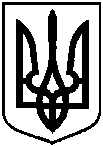 від 24 березня 2021 року № 806-МРм. СумиПро затвердження переліку об’єктів, що підлягають приватизації шляхом викупу№ з/пАдреса нежитлового приміщення ум. СумиПлоща, кв. мОрендар12341.вул. Металургів, 1723,2Товариство з обмеженою відповідальністю «ПРОГРЕСБУДСЕРВІС»2.проспект Курський, 133109,1Фізична особа-підприємець Лазарєв Єфрем Олександрович3.вул. Нижньохолодногірська, 8116,4Фізична особа-підприємець Коревін Ігор Олександрович4.вул. Ковпака, 11/124,2Товариство з обмеженою відповідальністю «ЕСТРЕЛЛА СУМИ»